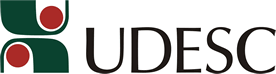 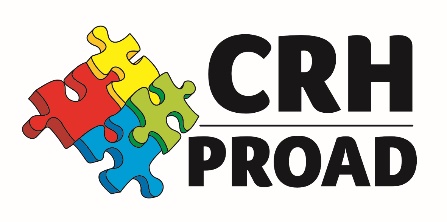 DOCUMENTOS NECESSÁRIOS PARA ADMISSÃO PROFESSORES SUBSTITUTOS:1.  Formulário de Dados Cadastrais (MLR-15)2.  Documento de identidade (fotocópia autenticada)3.  CIC/CPF (fotocópia autenticada)4.  PIS/PASEP – Fotocópia (se não for cadastrado do PIS, anexar MLR-92)5.  Carteira de Trabalho – Fotocópia da página que contém a numeração oficial6.  Título Eleitoral (fotocópia) 7.  Certidão de quitação com a Justiça Eleitoral 8.  Certificado de reservista ou dispensa de incorporação (fotocópia)9.  Comprovante de endereço residencial ou declaração de residência10.  Comprovante de conta bancária do Banco do Brasil – Conta Corrente11.  Declaração Dados Bancários (anexa)12.  Certidão de nascimento ou casamento (fotocópia)13.  Certidão de nascimento de filhos menores de 18 anos (fotocópia)14.  Requerimento de Inclusão de Dependente e/ou dependência econômicano IRPF (MLR-45)15.  Comprovante de Escolaridade – fotocópia autenticada dos Diplomas e respectivos Histórico Escolares (qualificação exigida p/o cargo conforme requisitos do Edital do Processo Seletivo)16.  Comprovante de experiência profissional (quando for requisito exigido pelo cargo)17.  Declaração de não acumulação de cargo público (MLR-18)18.  Declaração de Bens e Direitos (MLR-19) 19.   Imposto de Renda Pessoa Física e Recibo (que foi entregue Receita Federal)20.  Comprovante do ano em que ocorreu o primeiro vínculo empregatício21.  Atestado de Saúde Ocupacional 22. Termo de Compromisso de Admissão (modelo anexo)     23. Declaração para aguardar Portaria de Admissão (modelo anexo24. Declaração de Compromisso (modelo anexo)